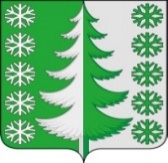 Ханты-Мансийский автономный округ – ЮграХанты-Мансийский районмуниципальное образованиесельское поселение ВыкатнойАДМИНИСТРАЦИЯ СЕЛЬСКОГО ПОСЕЛЕНИЯРАСПОРЯЖЕНИЕот 18.12.2017	                    №73-рп. ВыкатнойОб обеспечении пожарнойбезопасности в местах проведенияновогодних и рождественскихпраздничных мероприятий	На основании ст. 19 Федерального закона от 21ё декабря 1994 года №69-ФЗ «О пожарной безопасности», постановления Правительства Российской Федерации от 25 апреля 2012 года № 390 «О противопожарном режиме», в целях обеспечения пожарной безопасности в местах проведения мероприятий с массовым пребыванием людей в период новогодних и рождественских праздников:	1. Утвердить план проведения на территории сельского поселения Выкатной профилактической операции «Новый год» согласно приложению.	1.1. Обеспечить соблюдение пунктов 30, 31, 32, Правил противопожарного режима в Российской Федерации, утвержденных постановлением Правительства Российской Федерации от 25 апреля 2012 года № 390.	2.2. Запретить использование в помещениях свечей, пиротехнических изделий (хлопушек, фейерверков и т.д.), а также украшений для новогодних елок из легковоспламеняющихся материалов, которые могут привести к пожару.	3. При проведении праздничных мероприятий усилить охрану мест массового пребывания людей.4. Контроль за выполнением распоряжения оставляю за собой.

Глава сельского поселения Выкатной                                                                             Н.Г. ЩепёткинПриложение 
к распоряжению администрации
сельского поселения Выкатной
                                                                                   от 18.12.2017 №73-р
План проведения на территории сельского поселения Выкатной профилактической операции «Новый год»№ п/пНаименование мероприятийСрок исполненияОтветственный исполнитель1.Формирование перечня объектов защиты, задействованных в проведении новогодних и рождественских праздников, а также мест хранения и реализации пиротехнической продукции. Утверждение этих перечней на заседаниях комиссий по предупреждению и ликвидации чрезвычайных ситуаций20.12.2017КЧС и ОПБ сельского поселения2.Проведение профилактических обследований объектов защиты, задействованных в проведении новогодних и рождественских праздников, с привлечением представителей общественных организаций20.12.2017Инспектор по ГО и ЧС3.Проведение совместных рейдов с сотрудниками органов внутренних дел и торговой инспекцией по местам хранения и реализации пиротехнической продукции25.12.2017МО МВД России «Ханты-Мансийский,Инспектор по ГО и ЧС4.Проведение противопожарных инструктажей с лицами, ответственными за организацию массовых мероприятий, а также осуществляющими реализацию и хранение пиротехнической продукции25.12.2017Инспектор по ГО и ЧС5.Подготовка графиков дежурств ответственных должностных лиц в местах проведения новогодних и рождественских праздников20.12.2017Инспектор по ГО и ЧС6.Разработка дополнительных мер, направленных на обеспечение комплексной безопасности объектов защиты в период проведения праздничных мероприятий, в том числе рассмотрение вопросов о необходимости принятия нормативных правовых актов муниципальных образований о введении особого противопожарного режима20.12.2017Глава сельского поселения,Инспектор по ГО и ЧС7.Информационное освещение дополнительных противопожарных мероприятий в средствах массовой информации, а также с помощью общероссийской комплексной системы информирования и оповещения населения о мерах безопасности при устройстве новогодних елок, электрических гирлянд, применении пиротехнических изделий, необходимых действиях при обнаружении пожара или иной чрезвычайной ситуации25.12.2017Инспектор по ГО и ЧС, руководители предприятий и учреждений, расположенных на территории сельского поселения(по согласованию)8.Организация дежурства ответственных должностных лиц в период проведения новогодних и рождественских праздниковс 30.12.2017по 09.01.2018Глава сельского поселения,Инспектор по ГО и ЧС